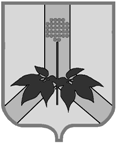 АДМИНИСТРАЦИЯ РАКИТНЕНСКОГО СЕЛЬСКОГО ПОСЕЛЕНИЯ ДАЛЬНЕРЕЧЕНСКОГО МУНИЦИПАЛЬНОГО РАЙОНА ПРИМОРСКОГО КРАЯПОСТАНОВЛЕНИЕ19 марта 2020 года                            с. Ракитное                                                №    11О внесении изменений в Порядок принятия решений о разработке муниципальных программ, их формирования и реализации на территории Ракитненского  сельского поселения  и проведения оценки эффективности реализации муниципальных программ                 В соответствии с Федеральным законом от 6 октября 2003 года N 131-ФЗ "Об общих принципах организации местного самоуправления в Российской Федерации", статьей  179 Бюджетного кодекса Российской Федерации, Федеральным законом от 28 июня 2014 года № 172-ФЗ "О стратегическом планировании в Российской Федерации",  руководствуясь Уставом Ракитненского  сельского поселения, администрация Ракитненского сельского поселения   ПОСТАНОВЛЯЕТ:         1.   Внести изменения в Порядок принятия решений о разработке муниципальных программ, их формирования и реализации на территории Ракитненского сельского поселения и проведения оценки эффективности реализации муниципальных программ, утвержденный постановлением администрации Ракитненского сельского поселения №29 от  15 сентября 2016г (в редакции постановления  №52 от 19 октября 2017г) (далее – Порядок):- в пункте 1.5. Порядка слова « сроком от трех до пяти лет» заменить на слова   «сроком от трех до семи лет». 2. Настоящее постановление вступает в силу со дня его обнародования в установленном порядке  распространяет свое действие с 1 января 2020 года  и подлежит размещению на официальном сайте администрации Ракитненского сельского поселения в сети «Интернет».Глава администрацииРакитненского сельского поселения                                            О.А.Кириллов